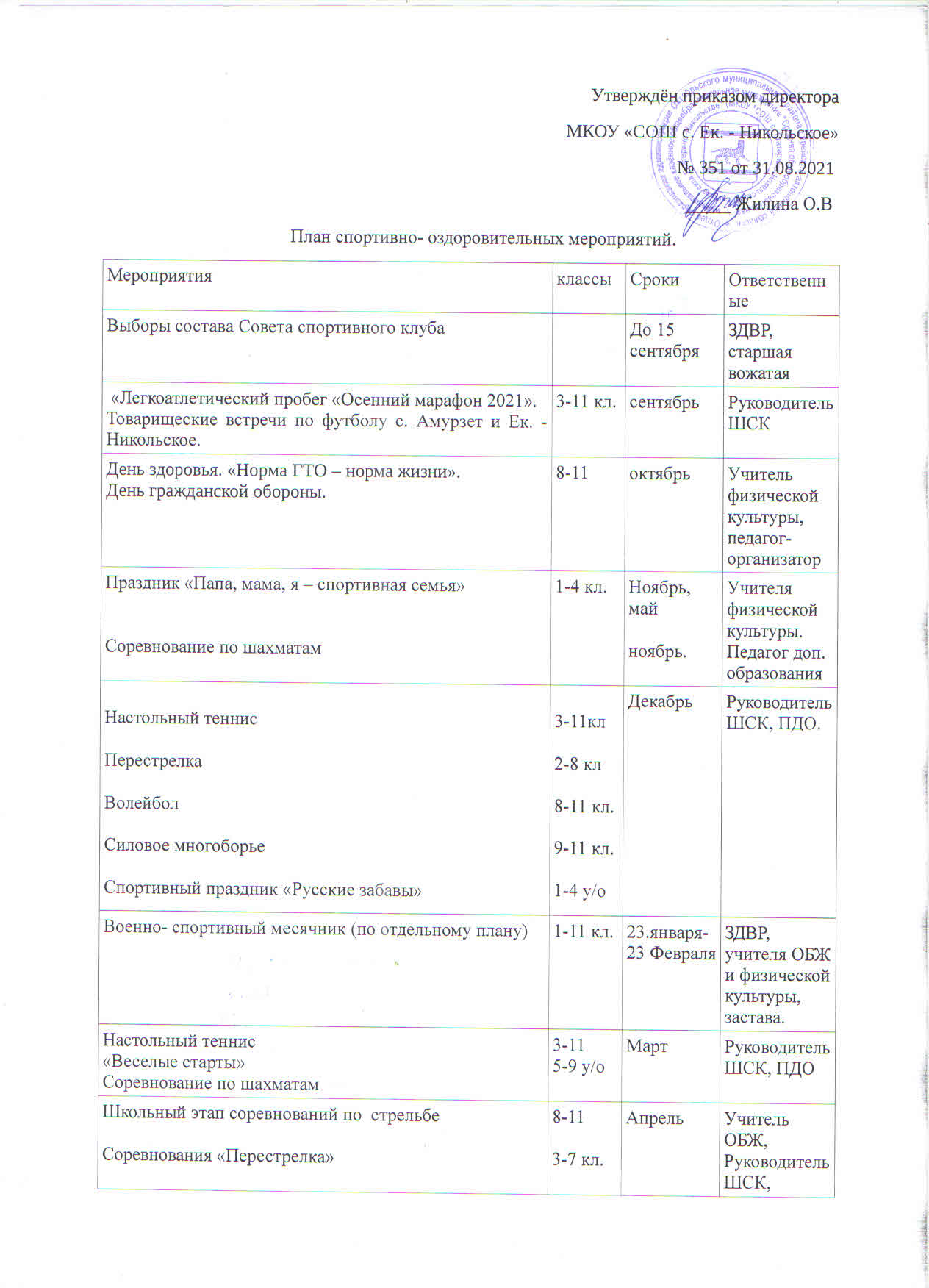 Мини - футбол Русская лапта Военизированная  эстафета Весенний кросс ко Дню победы Принятие зачётов по физической культуре3-6 кл.6-11 кл.8-11 кл.3-11 кл.2-11Май Учителя физической культуры.                                             Оздоровительные мероприятия                                             Оздоровительные мероприятия                                             Оздоровительные мероприятия                                             Оздоровительные мероприятияПроведение утренней гимнастики перед первым уроков. Динамические паузы и физкультминутки на уроках. Организация подвижных игр на переменах. Учителя- предметники, актив школы, старшая вожатаяДни здоровьяСентябрь,январь, апрельУчителя физической культуры, ЗДВР.Лекции по профилактике вредных привычек.В течение годаКлассные руководители, мед. сестра. Мероприятия по пропаганде здорового образа жизни По планам  школы и классных руководителейКлассные руководители, ЗДВР.Участие в акции: «Всемирный день отказа от курения»Участие в районной акции «Успей сказать - нет!»»Ноябрь,февраль Старшая вожатаяактив школы, классные руководители                                                     Контроль и руководство                                                      Контроль и руководство                                                      Контроль и руководство                                                      Контроль и руководство Анализ хода выполнения поставленных задач и проведения спортивно-массовых мероприятий В течение годаЗДВР, Руководитель ШСККорректировка работы клубаВ течение годаЗДВР, Руководитель ШСКСоставление и утверждение календарно-тематических планов тренировочных занятий на учебный год.сентябрьЗДВР, Руководитель ШСК